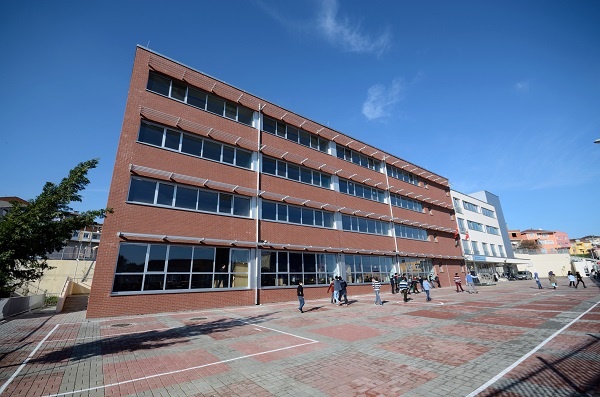 SULTANBEYLİ KAYMAKAMLIĞIANAFARTALAR İMAM HATİP ORTAOKULU2017-2018BAŞARIYI ARTTIRMA EYLEM PLANI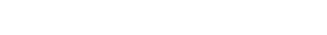 SIRANOEYLEM          KONULARIAÇIKLAMASORUMLU BİRİMTARİH1Anafartalar İmam Hatip Ortaokulu Akademik Başarıyı Artırma Ekibinin KurulmasıOkul EkibiOkul Müdürü, Müdür Yardımcıları, Rehber Öğretmen, Türkçe, Matematik, Fen, İngilizce, Sosyal ve Din Kültürü ve Ahlak Bilgisi dersi zümre başkanlarıAnafartalar İmam Hatip Ortaokulu Müdürlüğü    Kasım Ayını İlk Haftası2Anafartalar İmam Hatip Ortaokulu Akademik Başarıyı Artırma Ekibinin Oluşturulması, Çalışmasıİlçe Ekiplerince alınan kararlar doğrultusunda okulda yapılacak çalışmaları planlayarak uygulamaya koyacaktır. Bu ekipte yer alacak öğretmenler sene başı öğretmenler kurulu toplantısında belirlenmiştir. Bu ekip her ay toplanarak okulun, öğrencilerin dersler bazında başarısı, ayrıca disiplin ve düzen yönünde değerlendirme yapacaktır. E-Okul verileri değerlendirilecek.Anafartalar İmam Hatip Ortaokulu Müdürlüğü Akademik Başarıyı Artırma EkibiKasım Ayı İkinci Haftası  SIRA   NOEYLEMKONULARIAÇIKLAMASORUMLU BİRİMTARİH3Kurum Kültürünün OluşturulmasıAnafartalar İmam Hatip Ortaokulu Başarıyı Artırma Ekibi olarak birinci hedefimiz ekip ruhunu ön planda tutarak ekipte bulunan yönetici, öğretmen, öğrenci velilerle uyumlu çalışmak ekibe olumlu yönde katkı sağlayacaktır. Öğrenci ve öğrenci velilerinin okula ve okul yönetimine güvenmesi, inanması öğrencilerin kendilerini mutlu ve huzurlu hissetmelerine katkı sağlayacak dolayısıyla öğrencilerin ve çalışanların kendilerini mutlu ve huzurlu hissetmeleri başarıyı getirecektir.Öğrencileri veya çalışanları ilgilendiren konularda kararlar alınırken onların da görüşünün alınması onları değerli hissetmelerini sağlayacak okula daha iyimser bakmalarını sağlayacak başarıya olumlu yönde etki edecektir. Bu saydıklarımız okul kültürümüzün oluşması açısından önem arz etmektedir.Okul MüdürlüğüYıl Boyunca4Okul-Veli İşbirliğinin ArtırılmasıAile eğitimin en önemli faktörlerinden, eğitimin olamazsa olmazlarındandır. Buna rağmen eğitimciler olarak şikâyet ettiğimiz konulardan birisi, velinin okula gelmemesi, okula ve çocuğunun eğitimine gerekli ilgiyi göstermemesidir. Veliler öğretim yılı içinde farklı nedenlerden dolayı birçok kez okula davet edilmektedir. Bu davet çoğunlukla çocuklarının sergilediği ya olumsuz bir davranış nedeniyle veya okulun ihtiyaçlarının görüşülmesi amacıyla olmaktadır. Hiçbir veli sürekli çocuğuyla ilgili olumsuzlukları duymak bazen de kabullenmek istemez. Bu durum zamanla velinin okulla ilişkisinin kopmasına ve çocuğunun eğitimine ilgisinin azalmasına neden olmaktadır. Çocuğunun okuldaki olumlu bir davranışını veya başarısını paylaşmak için okula çağırılan veli yok gibidir. Sürekli olumsuz geribildirimler okul-veli bağını koparmaktadır. Bunu önlemek için velilerimiz sadece öğrencilerin olumsuz davranışları için değil çocuğunun başarısı içinde velilerimiz okula davet edilecek ve okul veli bağı güçlendirilecek. Okulumuz Rehberlik servisi veli bilgilendirme toplantıları yapacaktır. Velilere ev ziyaretleri düzenlenerek bu bağ güçlendirilecektir.Okul Müdürlüğü Rehberlik ServisiYıl Boyunca5Veli/Ev ZiyaretleriEğitim öğrenciyi çok iyi tanımakla başlar. Velinin okulla bağını güçlendirmek ve çocuğununOkul Müdürlüğü Tarafından Oluşturulacak2-4 Kişilik EkipYıl boyunca5Veli/Ev Ziyaretlerieğitimine nitelikli katılımını sağlamak, ailenin sosyal, ekonomik ve kültürel durumunu yerindeOkul Müdürlüğü Tarafından Oluşturulacak2-4 Kişilik EkipYıl boyunca5Veli/Ev Ziyaretlerigörmek, okul ve öğretmenler olarak aileye ve öğrenciye destek olunduğu duygusunu vermekOkul Müdürlüğü Tarafından Oluşturulacak2-4 Kişilik EkipYıl boyunca5Veli/Ev Ziyaretleriamacıyla düzenli ev ziyaretleri yapılmalıdır. Bu ziyaretler esnasında çocuk yetiştirme, çocuğa davranış kazandırma, ders çalışma alışkanlığı, çalışma ortamının düzenlenmesi, aileye düşen görevler konusunda ailelere rehberlik yapılacaktır. Öğrencinin daha başarılı olabilmesi içinnelerin yapılması gerektiğinin karşılıklı konuşulacağı özel veli görüşme günleri,Okul Müdürlüğü Tarafından Oluşturulacak2-4 Kişilik EkipYıl boyunca5Veli/Ev Ziyaretleritanışma/kaynaşma etkinlikleri vb. düzenlenmelidir. Ev ziyaretleri rehberlik servisiyle koordineliOkul Müdürlüğü Tarafından Oluşturulacak2-4 Kişilik EkipYıl boyunca5Veli/Ev Ziyaretleribir şekilde ders öğretmenleri tarafından yapılacaktır.Okul Müdürlüğü Tarafından Oluşturulacak2-4 Kişilik EkipYıl boyunca    SIRA     NOEYLEM KONULARIAÇIKLAMASORUMLU BİRİMTARİH6Başarı Kriteri OluşturulmasıAnafartalar İmam Hatip Ortaokulu olarak başarı kriterimiz her yıl bir önceki yıla göre üstüne biraz daha koyarak yolumuza devam etmek. Hedeflerimiz öğrencilerimizin daha kaliteli Öğrenim görebilecekleri Eğitim ortamları oluşturabilmek, dolayısıyla her yönüyle kaliteli  bireyler  yetiştirebilmek. Okul Başarıyı Artırma Ekibi olarak gerekli çalışmaların yapılıp başarının artırılması için çalışmalar yapmak.Okul Başarıyı ArtırmaEkibiÖğretim Yılı Başında7      Öğretmen-Öğrenci    İletişiminin   GeliştirilmesiÖğrencinin dersi sevmesinde ve derste başarılı olmasında önemli faktörlerden birisi öğrencinin öğretmenle olan iletişimidir. Öğrencilerin, sevdikleri öğretmenlerin derslerine karşı daha ilgili oldukları ve bu derslere çalışırken daha istekli davrandıkları bilinen bir gerçektir. Bu nedenle öğretmenlerin öğrencilere karşı tutum ve davranışları öğrencilerin başarı düzeylerini etkilemektedir. Öğretmenler sınıfındaki öğrenciler arasında ayrım yapmadan, tüm öğrencilere karşı aynı yakınlık ve ilgiyi göstermelidir. Öğretmen birkaç öğrenciyle dersi işlememeli tüm öğrencilerin derse aktif katılımını sağlamalıdır. Öğretmenlere alan uzmanları tarafından periyodik olarak sınıf yönetimi ve öğrenciyle iletişim konusunda eğitimler verilmelidirOkul İdaresi –RehberÖğretmenlerYıl Boyunca8Okul Ders Programlarının Öğrenci İhtiyaçlarına Göre AyarlanmasıÖğrenci başarısını olumsuz etkileyen faktörlerden birisi de zor derslerin aynı güne konulmasıdır. Bu durum öğrencilerin enerjilerinin azalmasına, motivasyonlarının düşmesine neden olmaktadır. Zor algılanan sayısal derslerin günün ilk saatlerine konulmasına, zor derslerin üst üste konulmamasına dikkat edilmeli, sayısal ve sözel dersler uygun dağıtılmalıdır. Aynı gün ikiden fazla sınav yapılmamasına ve zor derslerin sınavlarının aynı güne konulmamasına özen gösterilmelidir. Okulumuzda ders programları hazırlanırken öğrenci başarısını olumsuz yönde etkileyecek durumlardan kaçınılmış ve programlar öğrenciyi yormayacak ve daha iyi öğrenme gerçekleşecek şekilde düzenlenmiştirOkul MüdürlüğüÖğretim Yılı Başında  SIRA   NOEYLEM KONULARIAÇIKLAMA     SORUMLU BİRİM  TARİH9Öğrencilerin Başarı Durumunun Periyodik Olarak DeğerlendirilmesiÖğrencilerin durumlarını değerlendirmek, eksik yönlerini tespit ederek gerekli desteği sağlamak amacıyla sık sık zümre toplantıları yapılarak gerekli tedbirlerinin alınması sağlanacak.Yapılan toplantılarda öğrencilerin başarı düzeylerini artırabilmek için nelerin yapılabileceği paylaşılarak gerekli çalışmalar yapılabilir.Okul Başarıyı Artırma EkibiYıl Boyunca10   Danışman Öğretmenlik5,6,7 ve 8.sınıf öğrencilerine ders başarılarını artırabilmeleri,paylaşıma açık olabilmeleri okul-aile-öğrenci iletişiminin artırılabilmesi amacıyla derslerine giren öğretmenlerden danışman öğretmenler belirlenecektir.Rehber Öğretmen Koordinatörlüğünde Sınıf Rehber ÖğretmenleriYıl Boyunca11Sayısal Derslerin Öğretiminde Özel Tedbirlerin AlınmasıSayısal dersler öğrencilerin kendi başlarına okuyarak anlayamayacakları, her konunun birbiriyle bağlantılı olduğu, bir konunun öğrenilmesinin önceki konunun tam olarak öğrenilmesine bağlı olduğu derslerdir. Anlaşılmayan konular hakkında öğretmen öğrencileri soru sormaları konusunda cesaretlendirmeli, bu derslerden başarılı olabilecekleri konusunda onları motive etmelidir. Sayısal derslerin öğretiminde öğretim metot ve teknikleri gözden geçirilmelidir. Laboratuvarlar, görsel araç- gereçler etkin olarak kullanılmalı yaparak yaşayarak öğrenme sağlanmalıdır.Branş ÖğretmenleriYıl Boyunca  SIRA   NOEYLEM KONULARIAÇIKLAMA   SORUMLU BİRİM            TARİH12        Sosyal-Kültürel Faaliyetlere Önem VerilmesiÖğrencilerin okulda yapılacak ders dışı faaliyetlere katılması okula karşı ilgisini artıracak, kendisini tanımasına, yeteneklerini ortaya koymasına ve dinlenmesine yardımcı olacaktır. Bu nedenle sosyal ve kültürel faaliyetlere önem verilmeli, düzenlenecek etkinliklere tüm öğrencilerin ayrım yapılmadan yetenekleri ölçüsünde katılması sağlanmalıdır. (Her öğrencinin, yeteneğine göre sportif ve sosyal faaliyete katılmasını sağlayacak uygulamalara yer verilmelidir).Okul Müdürlüğü,   Öğretmenler         Yıl Boyunca13Öğrencilere Etkili ve Verimli Çalışma Alışkanlığı KazandırmaBaşarılı olmak planlı, programlı ve verimli çalışmakla mümkündür. Öğrencilerin verimli ders çalışma konusunda bilgilendirme çalışmaları yapılacak. Öğrencilerin derslere motive olmalarını sağlamak için her dersin/ünitenin öğrenciye kazandıracakları, dersin başında öğretmen tarafından öğrencilere vurgulanmalıdır. Başarıyı getiren çok çalışmak değil her gün planlı çalışmaktır. Öğrencilerle kişiye özel, uygulanabilir çalışma programlan hazırlanmalı ve uygulama rehber öğretmenler, danışman öğretmenler tarafından takip edilmelidir.Rehberlik Servisi Danışman Öğretmenler         Yıl Boyunca14  Kaygı ile baş etme  ve Motivasyon ÇalışmalarıBelli düzeydeki kaygı ve heyecan derse motive olmada ve ders başarısında gereklidir. Ancak kaygının çok yüksek ya da düşük olması başarıyı olumsuz yönde etkiler. Kaygı düzeyi düşük öğrencilerde ders çalışma konusunda isteksizlik ve motivasyon düşüklüğü görülür. Bu tür öğrencilerle hedef belirleme ve motivasyon konusunda çalışmalar yapılmalıdır. Çok yüksek düzeyde kaygı ise öğrencinin derse konsantre olamamasına, okuduğunu anlayamamasına ve beklenilenin altında performans göstermesine neden olur. Yüksek kaygı ve heyecan yaşayan öğrencilere yönelik bireysel ve grup rehberliği çalışmalarına ağırlık verilmelidir.Özellikle 8.sınıf öğrencilerine bu konuyla ilgili rehber öğretmen tarafından bilgilendirme yapılacaktır.Okul Müdürlüğü Okul RehberlikServisi         Yıl Boyunca  SIRA   NOEYLEM KONULARIAÇIKLAMA    SORUMLU BİRİM           TARİH15Davranış Bozukluğu Uyum Sorunu Olan ÖğrencilerDavranış bozukluğu veya uyum sorunu yaşayan öğrencilerle yakından ilgilenilmeli bu tür öğrenciler kesinlikle dışlanmamalı bu öğrencilerle birebir görüşmeler yapılıp sorunun kaynağının ne olduğu tespit edilip ona göre çalışmalar yapılıp bu olumsuz  durumların ortadan kaldırılması için gereken çalışmaların yapılması .Okul Müdürlüğü Okul RehberlikServisi    Yıl Boyunca16                 ÖdüllendirmeOkul genelindeki başarıları okulun ödüllendirmesi öğrenci başarısını olumlu yönde etkileyen bir faktördür. Ödüllendirme gerekli şekilde ve gerektiği takdirde okul müdürlüğünce yapılacaktır.      Okul Müdürlüğü    Yıl Boyunca